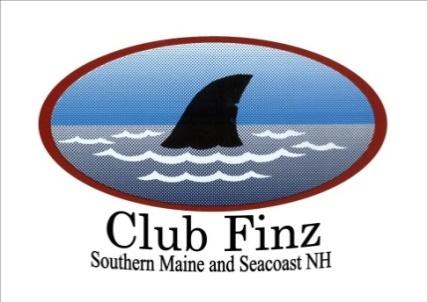 Club Finz Parrot Head ClubMembership ApplicationClub Finz is a non-profit organization whose purpose is to assist community and environmental concerns and to provide a variety of social activities for people with similar tastes and interests. Club Finz is not a Federal non-profit; it is a State non-profit and as such, club dues may not be considered charitable deductions for tax purposes.As a member you will receive the following:Email invitations to all club sponsored social and volunteer events Automatic membership in the Parrot Heads in Paradise (PHIP)	Please include this application with your check and make checks payable to Club Finz and mail to:Club Finz PO BOX Name:  (1) ___________________________________________  Badge Name/Nickname: (1)____________________________ Email:  (1)__________________________________________  Cell:     (1)___________________________________________  (2)____________________________________________ (2)_____________________________________________ (2)_____________________________________________(2)______________________________________________Address: _____________________________________   City:_____________________  State: _____    Zip Code: ____________  Home Phone: ________________________  Would you like to be included in a text chain for "urgent" information - such as canceling a HH? Or a change in location?  YES/NO Note: a completed copy of this application must accompany your dues payment.*With your consent, your email address will be added to the club directory, available only to Club Finz Board members, strictly for social purposes and will not be used for spam, business promotion or any purpose other than keeping in touch with other members outside of the club.For more information, please visit us on the web at www.clubfinz.comFee Schedule (Per Year)1 Single Adult  $20.00    2 Adults residing in the same home $30.00     